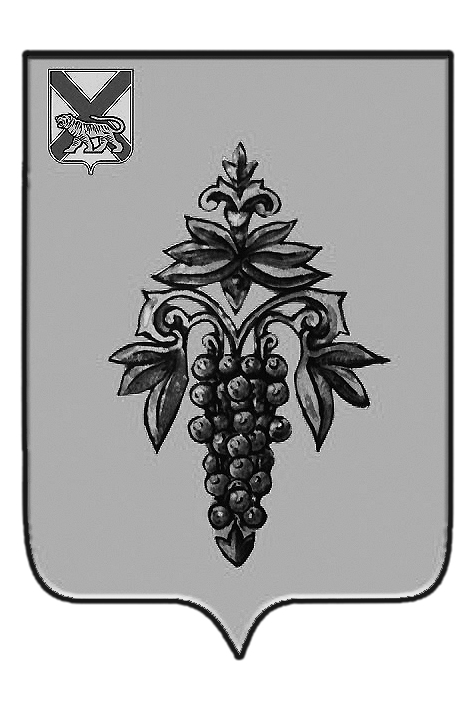 АДМИНИСТРАЦИЯ ЧУГУЕВСКОГО МУНИЦИПАЛЬНОГО РАЙОНА ПРИМОРСКОГО КРАЯ РАСПОРЯЖЕНИЕ 15 ноября 2017 года                                        с. Чугуевка	                                           №  452 – р О внесении изменений в распоряжение администрации Чугуевского муниципального района от 11 января 2017 года № 01-р «Об установлении целевых показателей среднемесячной заработной платы отдельных категорий работников муниципальных учреждений Чугуевского муниципального района на  2017 год»        Во исполнение распоряжения Администрации Приморского края от 21 сентября 2017 года № 415-ра «О внесении изменений в распоряжение Администрации Приморского края от 07 мая  2014 года № 142-ра «Об утверждении Плана мероприятий («дорожной карты») «Изменения в отраслях социальной сферы, направленные на повышение эффективности образования и науки» 2013 – 2018 годы» в Приморском крае», руководствуясь статьёй 32 Устава Чугуевского муниципального района:Внести  изменения в распоряжение администрации Чугуевского муниципального района от 11 января 2017 года № 01-р «Об установлении целевых показателей среднемесячной заработной платы отдельных категорий работников муниципальных учреждений Чугуевского муниципального района на 2017 год»,  изложив пункты 1.1.1. – 1.1.3. в следующей редакции:«1.1.1. 33874 рубля для общеобразовательных учреждений; 1.1.2.  29977,6 рублей для дошкольных образовательных учреждений;1.1.3.  32939,5  рублей для учреждений дополнительного образования.»Признать утратившим силу распоряжение администрации Чугуевского муниципального района от 10 марта 2017 года № 78-р «О внесении изменений в распоряжение администрации Чугуевского муниципального района от 11 января 2017 года № 01-р «Об установлении целевых показателей среднемесячной заработной платы отдельных категорий работников муниципальных учреждений Чугуевского муниципального района на  2017 год».Разместить настоящее  распоряжение на официальном сайте администрации Чугуевского муниципального района.Глава Чугуевского муниципального района, глава администрации      Р.Ю Деменёв